                               Karta pracyTemat ,,Pierzasty lew”Grupa: młodszo- szkolna                                                 Potrzebne do wykonania:                                                                - dary jesieni: kasztany, czapeczki żołędzi                                                                - plastelina w różnych kolorach                                                               - pióra żółte lub pomarańczowe                                                               - zapałki lub wykałaczki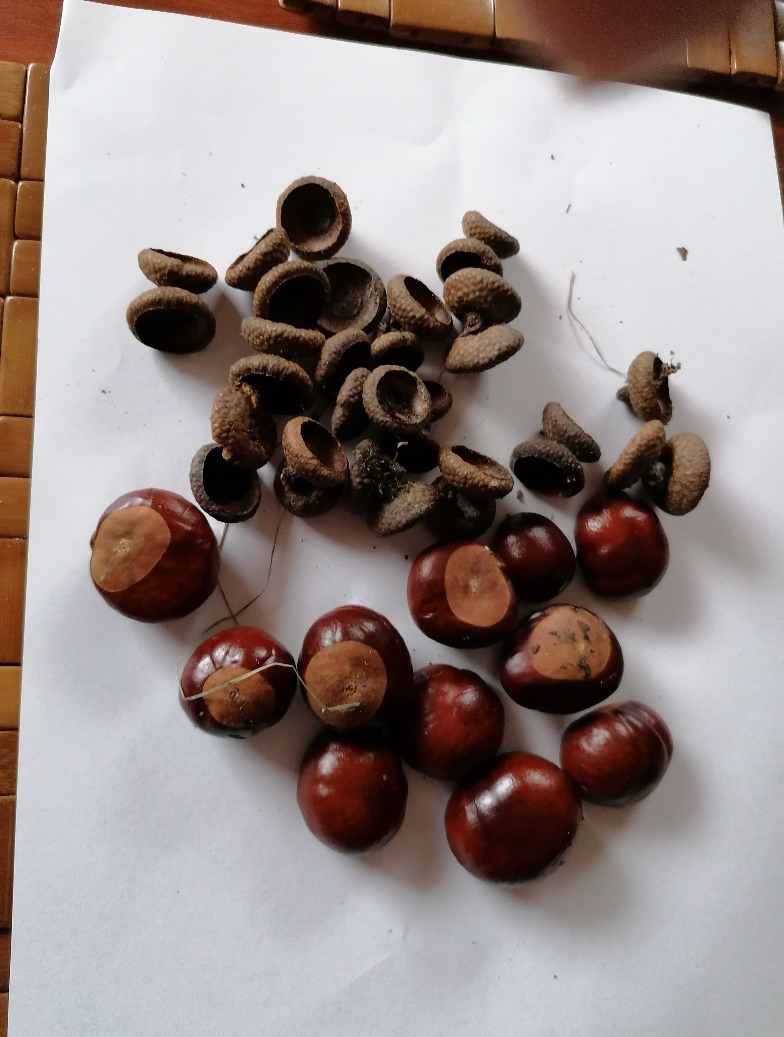 Wystarczy udać się do pobliskiego lasu, bądź parku i połączyć przyjemny spacer z pokaźnymi zbiorami jesiennych owoców kasztanowca i dębu.Wykonanie: 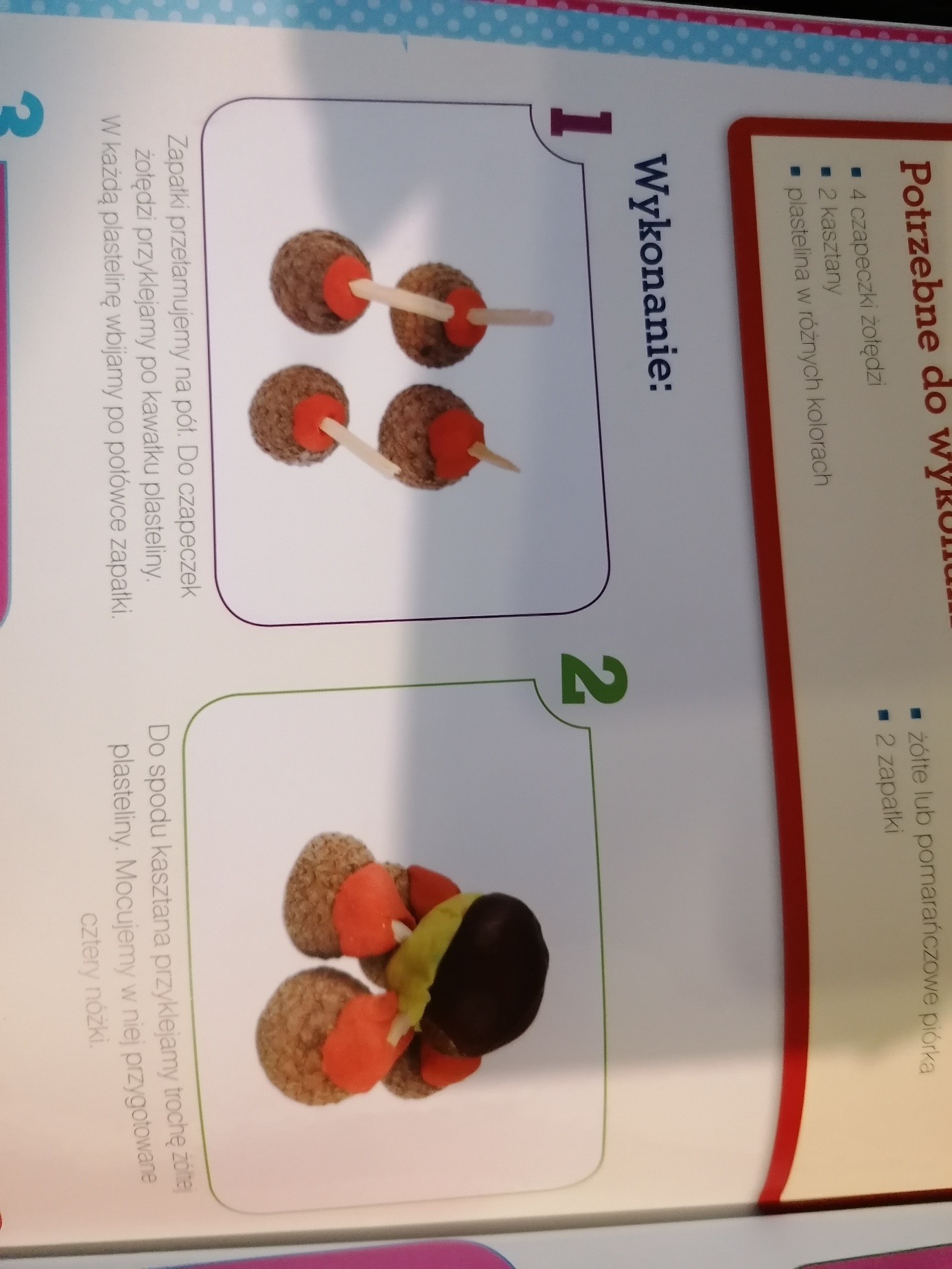 Do czterech czapeczek przyklejamy plastelinę i w każdą z nich wbijamy                        i mocujemy połowę zapałki.Kasztan od spodu oklejamy plasteliną i w nią wbijamy zapałki wystające z czapeczek i mocujemy nóżki.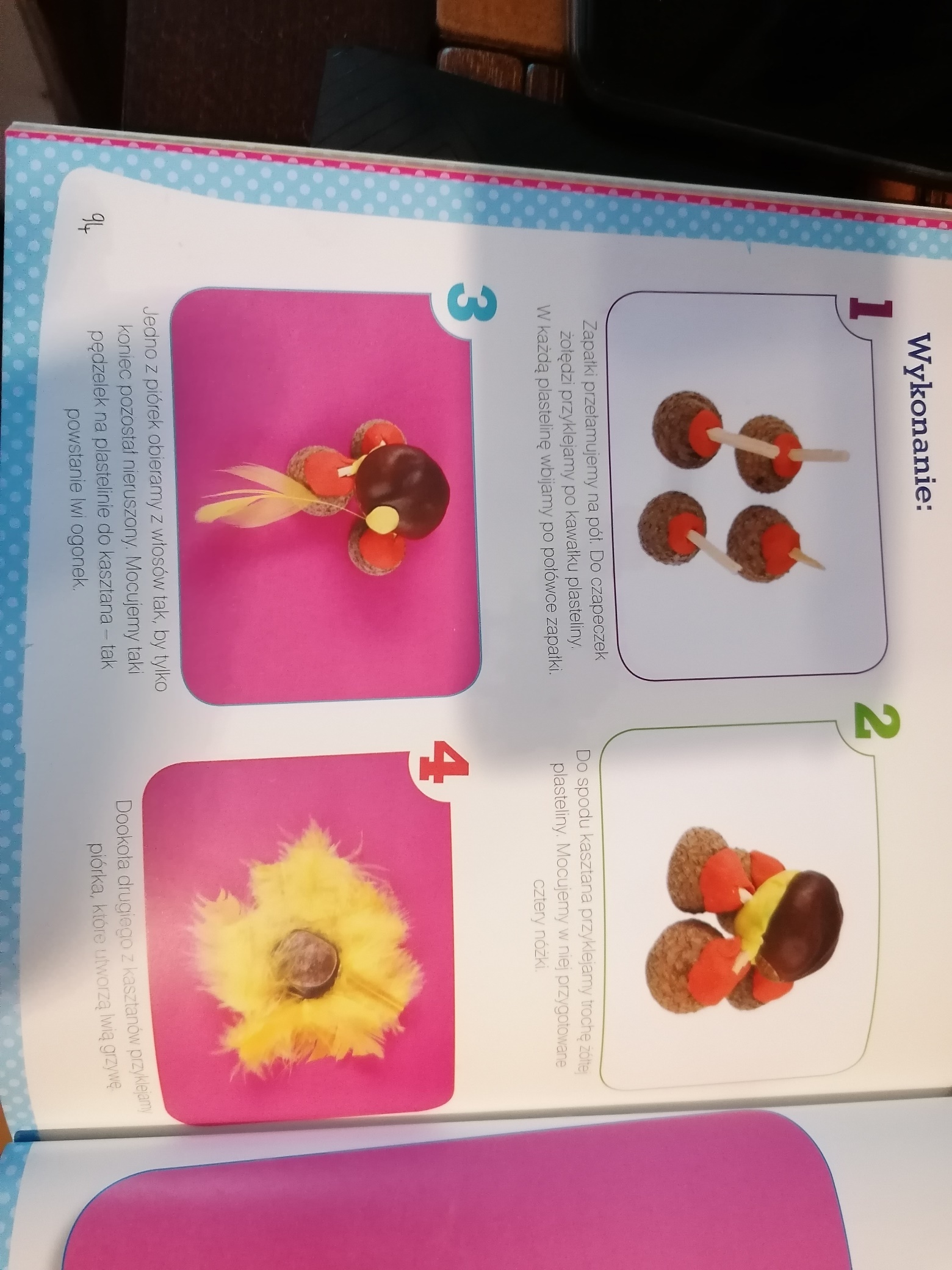 Do tylne części kasztana mocujemy na plastelinę ogon naszego lwa, wybierając najdłuższe piórko i odarcie go z części piórek, pozostawiając samą końcówkę.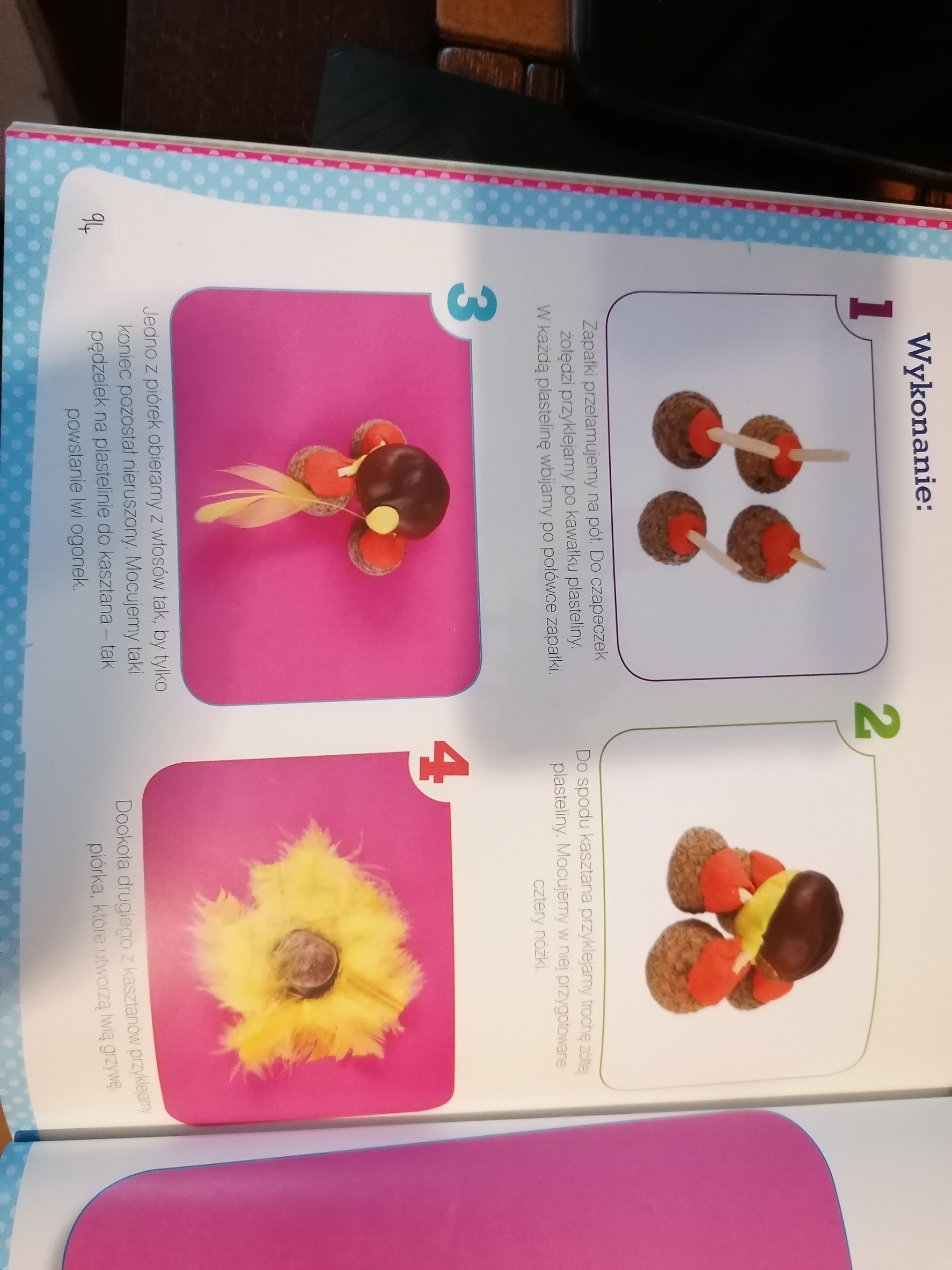 Drugi kasztan oklejamy krótkimi piórkami, które tworzą grzywę zwierzaka, pozostawiając jaśniejszą jego część jako jego buzię.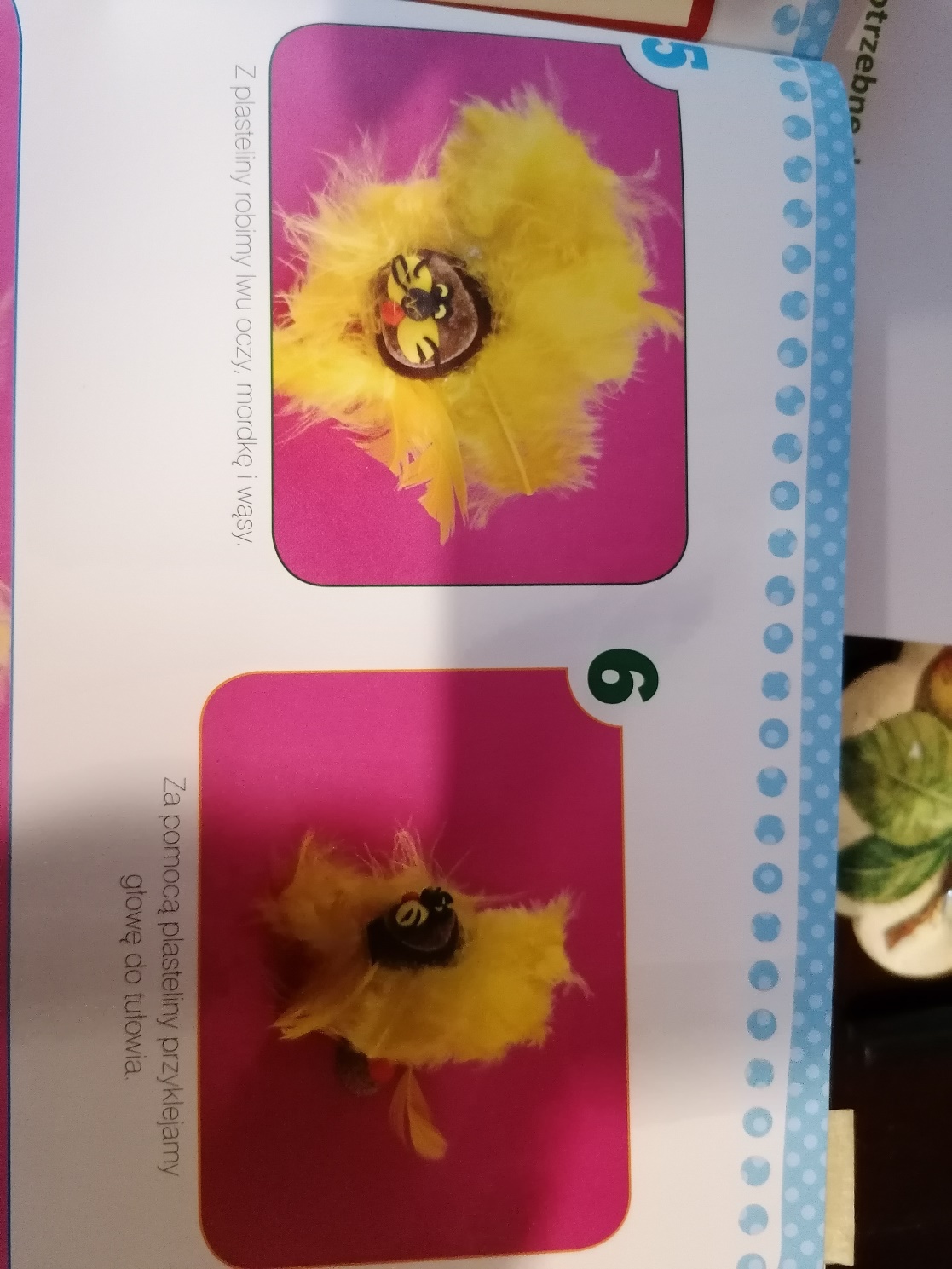 Z kolorowej plasteliny  na jaśniejszej stronie kasztana modelujemy naszemu zwierzakowi oczy, mordkę i wąsy.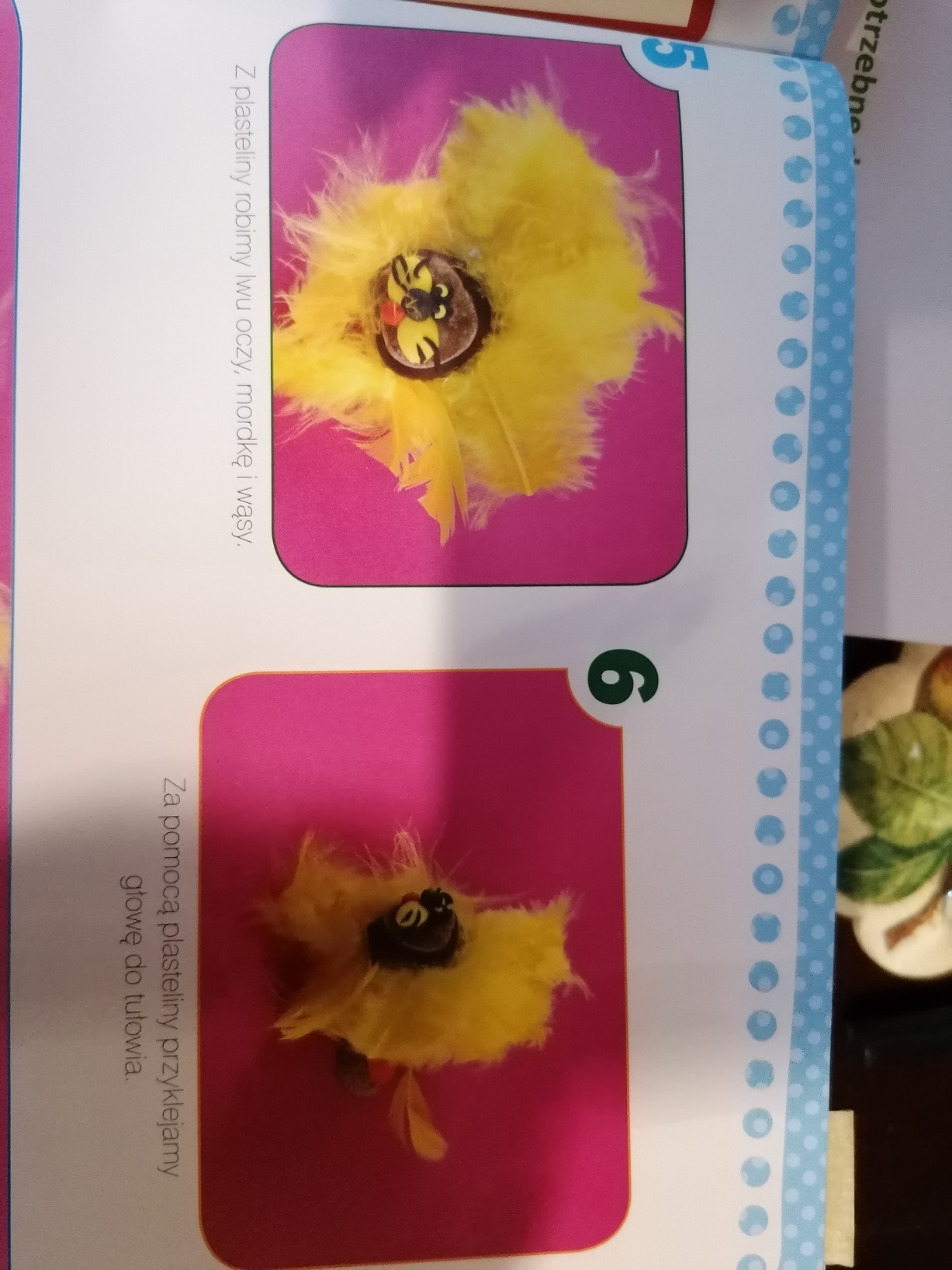 Za pomocą plasteliny przyklejamy głowę do tułowia i dzięki temu powstaje nasz lew.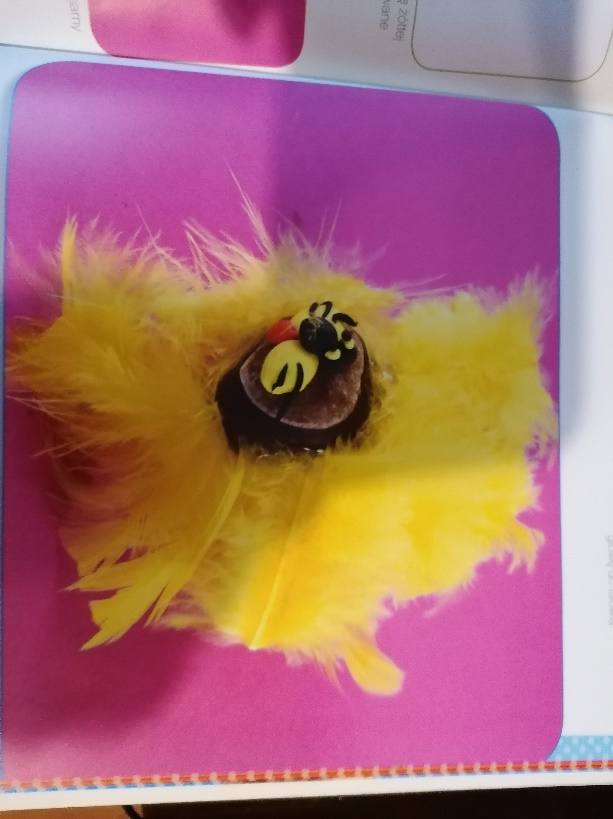 To jest już nasz gotowy pierzasty jeż.Dzięki tej pracy rozwijamy: kompetencje kluczowe – świadomość i ekspresję kulturalną- otwarcie się na nowości; - twórcze wyrażanie siebie podczas pracy;- rozwija wyobraźnię i ekspresję twórczą;Opracowała: Barbara Nawojczyk